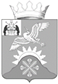 Российская ФедерацияНовгородская областьДУМА Батецкого муниципального районаР Е Ш Е Н И ЕО внесении изменений в Положение об оплате труда и материальном стимулировании в органах местного самоуправления Батецкого муниципального районаПринято Думой Батецкого муниципального района 30 августа 2023 годаДума Батецкого муниципального района РЕШИЛА:Внести изменения в Положение об оплате труда и материальном стимулировании в органах местного самоуправления Батецкого муниципального района, утвержденное решением Думы Батецкого муниципального района от 20.12.2022 № 168-РД:Третий абзац подпункта 3.10.1. пункта 3.10. раздела                                        3. «ДЕНЕЖНОЕ СОДЕРЖАНИЕ МУНИЦИПАЛЬНЫХ СЛУЖАЩИХ» изложить в редакции:«Лицу, вновь принятому на муниципальную службу, единовременная компенсационная выплата на лечение (оздоровление) выплачивается при условии нахождения на муниципальной службе не менее шести месяцев, при наличии финансовой возможности.».Раздел 5. «ВИДЫ И ПОРЯДОК ПРИМЕНЕНИЯ ПООЩРЕНИЙ МУНИЦИПАЛЬНЫХ СЛУЖАЩИХ И СЛУЖАЩИХ» изложить в следующей редакции:«5. ВИДЫ И ПОРЯДОК ПРИМЕНЕНИЯ ПООЩРЕНИЙ ЛИЦ, ЗАМЕЩАЮЩИХ МУНИЦИПАЛЬНЫЕ ДОЛЖНОСТИ, МУНИЦИПАЛЬНЫХ СЛУЖАЩИХ И СЛУЖАЩИХ5.1. За успешное и добросовестное исполнение должностных обязанностей, продолжительную и безупречную службу, выполнение заданий особой важности и сложности, применяются следующие виды поощрений:объявление благодарности с денежным поощрением;объявление благодарности;награждение ценным подарком;единовременное денежное поощрение;денежное вознаграждение в связи с юбилеями;награждение Благодарностью Главы Батецкого муниципального района;награждение Почетной грамотой Администрации Батецкого муниципального района;иные муниципальные награды;5.2. Единовременное денежное вознаграждение выплачивается лицам, замещающим муниципальные должности, муниципальным служащим и служащим в связи с юбилейными датами.  Юбилейными датами считаются юбилейные дни рождения - 50-летие и каждые последующие 5 лет.Единовременное денежное вознаграждение в связи с юбилейными датами выплачивается в размере одного должностного оклада по занимаемой должности.Для женщин (55 лет) и для мужчин (60 лет) единовременное денежное вознаграждение в связи с юбилейными датами выплачивается в размере месячного денежного содержания по занимаемой должности.5.3. Вопрос о поощрении рассматривается представителем нанимателя (работодателем) по собственной инициативе или на основании ходатайства руководителя структурного подразделения органа местного самоуправления Батецкого муниципального района.».2. Решение вступает в силу со дня, следующего за днем его официального опубликования, и распространяется на правоотношения, возникшие с 01 января 2023 года.3. Опубликовать решение в муниципальной газете «Батецкий вестник» и разместить на официальном сайте Администрации Батецкого муниципального района в информационно-телекоммуникационной сети Интернет».п. Батецкий30 августа 2023 года№ 219-РДГлава  Батецкого муниципального района                                            В.Н. ИвановПредседатель Думы Батецкого         муниципального района                       А.И. Никонов